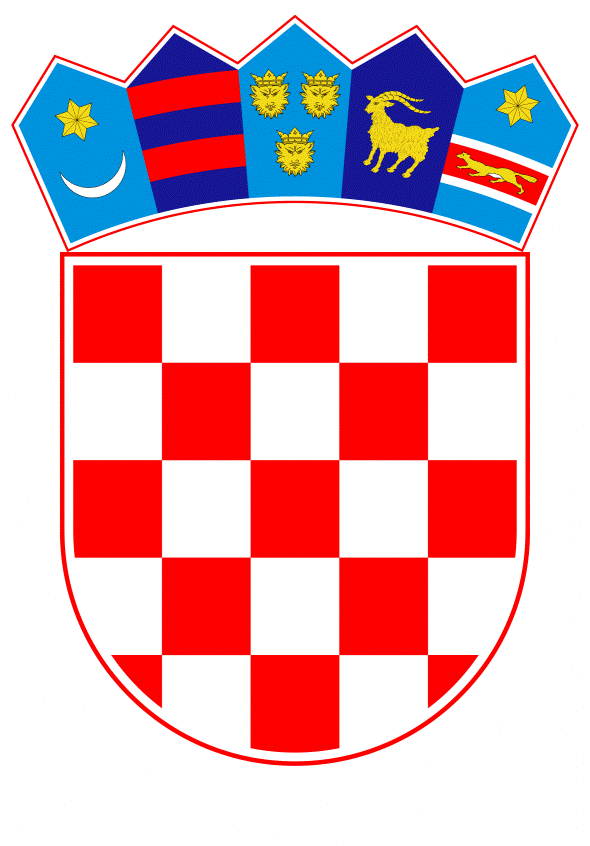 VLADA REPUBLIKE HRVATSKEZagreb, 16. svibnja 2019.______________________________________________________________________________________________________________________________________________________________________________________________________________________________Banski dvori | Trg Sv. Marka 2  | 10000 Zagreb | tel. 01 4569 222 | vlada.gov.hr	PRIJEDLOGVLADA REPUBLIKE HRVATSKE                         	Na temelju članka 87. stavka 1. Zakona o proračunu („Narodne novine“, broj 87/08, 136/12 i 15/15), Vlada Republike Hrvatske je na sjednici održanoj ________________ 2019. godine donijela O D L U K Uo davanju suglasnosti Općini Čavle za zaduženje kod Hrvatske banke za obnovu i razvitakI.	Daje se suglasnost Općini Čavle za zaduženje kod Hrvatske banke za obnovu i razvitak u iznosu od 3.100.000,00 kuna, s rokom otplate kredita od deset godine uključujući poček od šest mjeseci, u jednakim mjesečnim ratama, uz fiksnu godišnju kamatnu stopu od 0,1% bez naknade za obradu kredita.	Sredstva će se koristiti za financiranje kapitalnog projekta „Modernizacija javne rasvjete“, sukladno Odluci Općinskog vijeća Općine Čavle o zaduženju  za financiranje  kapitalnog projekta, KLASA: 021-05/18-01/08, URBROJ: 2170-03-18-01-8 od 15. studenoga 2018. godine i Odluci o izmjenama i dopunama Odluke o zaduženju  za financiranje  kapitalnog projekta, KLASA: 021-05/19-01/03, URBROJ: 2170-03-19-01-20 od 21. ožujka 2019. godine.II.Radi ostvarenja zaduženja iz točke I. ove Odluke, zadužuje se Općina Čavle da izradi planove proračunske potrošnje za godine u kojima treba planirati sredstva za otplatu kredita.III.             Ova Odluka stupa na snagu danom donošenja. KLASA:URBROJ:  Zagreb,							   				PREDSJEDNIKmr. sc. Andrej PlenkovićOBRAZLOŽENJEOpćina Čavle podnijela je Ministarstvu financija zahtjev KLASA: 403-01/18-01/02, URBROJ: 2170-03-18-01-01 od 26. studenoga 2018. i nadopunu zahtjeva KLASA: 403-01/18-01/05, URBROJ: 2170-03-19-01-05 od 1. travnja 2019. godine za dobivanje suglasnosti Vlade Republike Hrvatske za zaduženje u iznosu od 3.100.000,00 kuna, s rokom otplate kredita od deset godine uključujući poček od šest mjeseci, u jednakim mjesečnim ratama, uz fiksnu godišnju kamatnu stopu od 0,1% bez naknade za obradu kredita.Sredstva će se koristiti za financiranje kapitalnog projekta „Modernizacija javne rasvjete“, sukladno Odluci Općinskog vijeća Općine Čavle o zaduženju  za financiranje  kapitalnog projekta, KLASA: 021-05/18-01/08, URBROJ: 2170-03-18-01-8 od 15. studenoga 2018. godine i Odluci o izmjenama i dopunama Odluke o zaduženju  za financiranje  kapitalnog projekta, KLASA: 021-05/19-01/03, URBROJ: 2170-03-19-01-20 od 21. ožujka 2019. godine.Na temelju članaka 87. i 88. Zakona o proračunu (Narodne novine, br. 87/08, 136/12 i 15/15), grad, općina i županija se mogu zadužiti za investiciju koja se financira iz njegova proračuna, ali godišnje obveze mogu iznositi najviše 20% ostvarenih prihoda u godini koja prethodi godini u kojoj se zadužuje, umanjenih za prihode iz članka 88. stavka 4. Zakona o proračunu.Međutim, člankom 88. stavkom 5. istog Zakona propisano je da se odredbe navedenoga članka ne odnose na zaduživanje za projekte iz područja unapređenja energetske učinkovitosti u kojima sudjeluju jedinice lokalne i područne (regionalne) samouprave. Ostvareni proračunski prihodi Općine Čavle u 2018. godini, umanjeni za prihode iz članka 88. stavka 4. Zakona o proračunu, iznosili su 22.132.071,00 kuna. Udio godišnjeg obroka (anuiteta) traženog kredita u ostvarenim prihodima iznosi 1,41%. Kada se tomu pribroje godišnji anuiteti kredita iz prethodnih razdoblja tada je ukupna obveza Općine  17,35%. Ako se iz ukupne navedene obveze izuzme zaduženje za projekt unapređenja energetske učinkovitosti, tada je ukupna obveza 15,94%, što je u okviru Zakonom propisane granice. S obzirom na izneseno, Ministarstvo financija predlaže da Vlada Republike Hrvatske donese odluku o davanju suglasnosti za zaduženje Općine Čavle. Predlagatelj:Ministarstvo financijaPredmet:Prijedlog odluke o davanju suglasnosti Općini Čavle za zaduženje kod Hrvatske banke za obnovu i razvitak